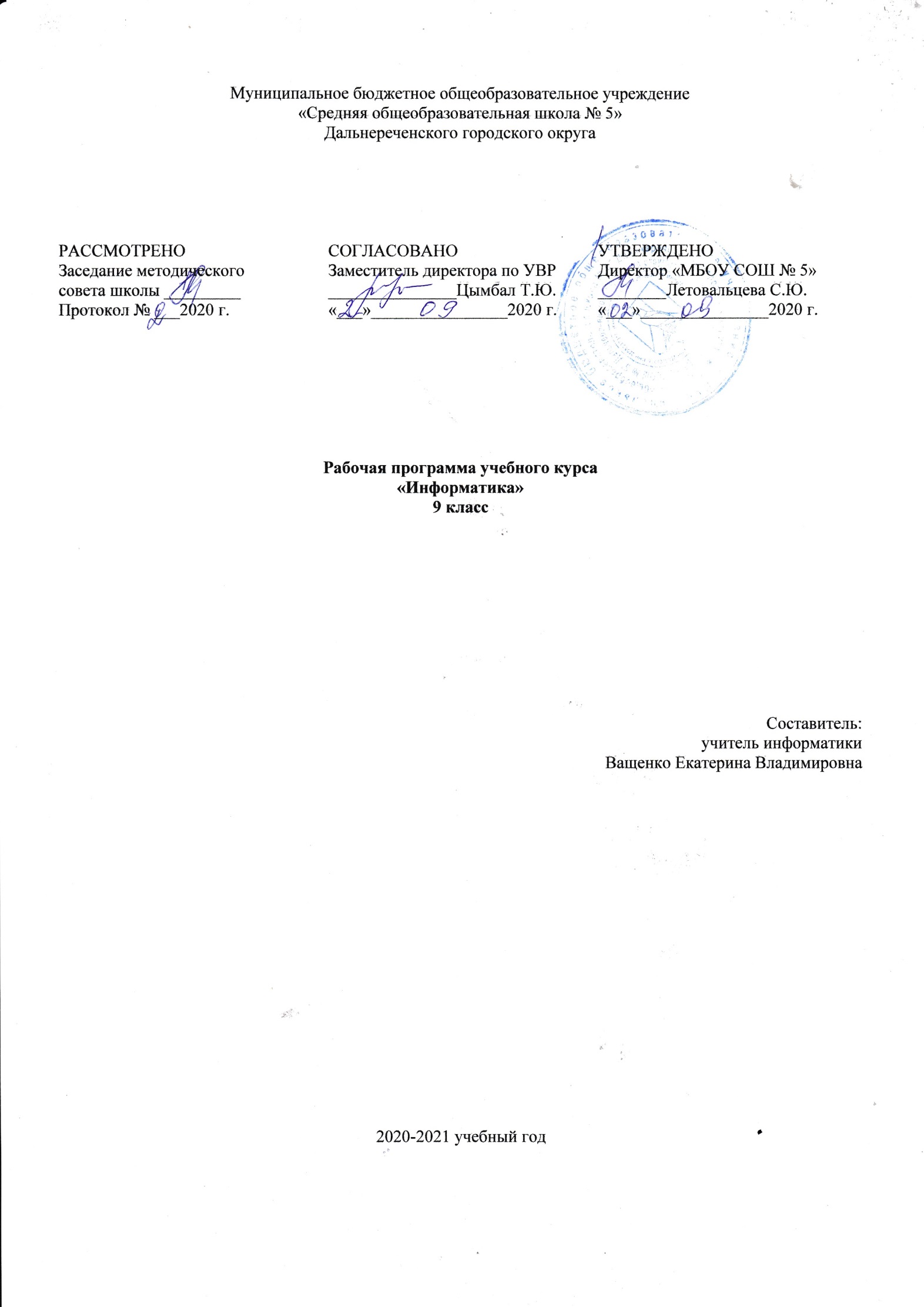 Пояснительная запискаРабочая программа курса «Информатика» основной школы (базовый уровень) составлена на основе Федерального государственного образовательного стандарта основного общего образования (издательство «Просвещение»), методического пособия для 7-9 классов/Л.Л. Босова, А.Ю. Босова. – М.: БИНОМ. Лаборатория знаний, 2015 – 472 с., требований к результатам освоения основной образовательной программы (личностных, метапредметных, предметных); основных подходов к развитию и формированию универсальных учебных действий (УУД) для основного общего образования.Количество часов: всего – 68 часов, 2 часа в неделю (в том числе на контрольные и практические работы, выделенный из школьного компонента, для углубленного изучения предмета) Содержание программы направлено на освоение обучающимися знаний, умений и навыков на базовом уровне, что соответствует Образовательной программе школы. Она включает все темы, предусмотренные федеральным компонентом государственного образовательного стандарта основного общего образования по информатике. Настоящий календарно-тематический план учитывает многоуровневую структуру предмета «Информатика и ИКТ», который рассматривается как систематический курс, непрерывно развивающий знания школьников в области информатики и информационно – коммуникационных технологий. Цели и задачи дисциплины:Цели:Формирование основ научного мировоззрения в процессе систематизации, теоретического осмысления и обобщения имеющихся и получения новых знаний, умений и способов деятельности в области информатики и информационных и коммуникационных технологий (ИКТ);Совершенствование общеучебных и общекультурных навыков работы с информацией, навыков информационного моделирования, исследовательской деятельности и т.д.; развитие навыков самостоятельной учебной деятельности школьников;Воспитание ответственного и избирательного отношения к информации с учетом правовых и этических аспектов ее распространения, стремления к созидательной деятельности и к продолжению образования с применением средств ИКТ.Развитие творческих и познавательных способностей учащихся.Задачи:формирование представления об основных изучаемых понятиях: информация, алгоритм, модель – и их свойствах;развитие алгоритмического мышления, необходимого для профессиональной деятельности в современном обществе; развитие умений составить и записать алгоритм для конкретного исполнителя; формирование знаний об алгоритмических конструкциях, логических значениях и операциях; знакомство с одним из языков программирования и основными алгоритмическими структурами — линейной, условной и циклической;формирование представления о компьютере как универсальном устройстве обработки информации; развитие основных навыков и умений использования компьютерных устройств;формирование умений формализации и структурирования информации, умения выбирать способ представления данных в соответствии с поставленной задачей – таблицы, схемы, графики, диаграммы, с использованием соответствующих программных средств обработки данных;формирование навыков и умений безопасного и целесообразного поведения при работе с компьютерными программами и в Интернете, умения соблюдать нормы информационной этики и права.В курсе рассмотрены основные темы:Моделирование и формализацияМоделирование как метод познания Этапы построения информационной модели Словесные модели. Математические модели Графические модели. ГрафыИспользование графов при решении задач Табличные информационные моделиИспользование таблиц при решении задач База данных как модель предметной области. Реляционные базы данных Система управления базами данных Создание базы данных. Запросы на выборку данных Формы в СУБДИерархические базы данных. Сетевые базы данныхАлгоритмизация и программированиеЭтапы решения задачи на компьютере Задача о пути торможения автомобиля Решение задач на компьютере Одномерные массивы целых чисел. Использование циклов Различные способы заполнения и вывода массива Вычисление суммы элементов массива Последовательный поиск в массиве Сортировка массива Последовательное построение алгоритмаРазработка алгоритма для исполнителя Робот Вспомогательные алгоритмы. Исполнитель РоботЗапись вспомогательных алгоритмов. ПроцедурыФункцииАлгоритмы управленияОбработка числовой информации в электронных таблицахИнтерфейс электронных таблиц. Данные в ячейках таблицы Ссылки в ЭТ Встроенные функции Логические функции Организация вычислений в ЭТ Сортировка и поиск данных Построение диаграмм и графиков Коммуникационные технологииЛокальные и глобальные компьютерные сетиКак устроен Интернет. IP-адрес компьютераДоменная система имён. Протоколы передачи данных.Всемирная паутина. Файловые архивы.Электронная почта. Сетевое коллективное взаимодействие. Сетевой этикет.Технологии создания сайта.Содержание и структура сайта.Оформление сайта.Размещение сайта в Интернете.Итоговое повторениеИнформация и информационные процессы Файловая система персонального компьютера Системы счисления и логика Таблицы и графы Обработка текстовой информации Передача информации и информационный поиск Вычисления с помощью электронных таблиц Мультимедиа. Графические объекты Обработка таблиц: выбор и сортировка записей Алгоритмы и исполнители Программирование Логические элементыВ курсе представлено:практических работ – 20, из них:Практическая работа № 1 «Графические модели»Практическая работа № 2 «Таблицы»Практическая работа № 3 «Создание базы данных»Практическая работа № 4 «Запросы»Практическая работа № 5 «Формы в СУБД»Практическая работа № 6 «Построение генеалогического древа семьи»Практическая работа № 7 «Линейные программы»Практическая работа № 8 «Цикл»Практическая работа № 9 «Цикл с параметром»Практическая работа № 10 «Условный оператор»Процедуры. Практическая работа № 11 «Вспомогательные алгоритмы»Практическая работа № 12 «Относительные, абсолютные и смешанные ссылки в электронных таблицах»Практическая работа № 13 «Создание таблиц значений функций в электронных таблицах»Практическая работа № 14 «Создание таблиц истинности в электронных таблицах».Практическая работа № 15 «Сортировка и поиск данных в электронных таблицах»Практическая работа № 16 «Построение диаграмм и графиков различных типов»Практическая работа № 17 «Поисковые системы»Практическая работа № 18 «Создание сайта»Практическая работа № 19 «Создание содержания и структуры сайта»Практическая работа № 20 «Оформление сайта»контрольных работ – 4Контрольная работа № 1  «Моделирование и формализация»Контрольная работа № 2  «Алгоритмизация и программирование»Контрольная работа № 3 «Обработка числовой информации»Контрольная работа № 4 «Коммуникационные технологии»3. итоговое тестирование - 1Результаты обученияЛичностные результаты – это сформировавшаяся в образовательном процессе система ценностных отношений учащихся к себе, другим участникам образовательного процесса, самому образовательному процессу, объектам познания, результатам образовательной деятельности. Основными личностными результатами, формируемыми при изучении информатики в основной школе, являются:наличие представлений об информации как важнейшем стратегическом ресурсе развития личности, государства, общества; понимание роли информационных процессов в современном мире;владение первичными навыками анализа и критичной оценки получаемой информации; ответственное отношение к информации с учетом правовых и этических аспектов ее распространения; развитие чувства личной ответственности за качество окружающей информационной среды;способность увязать учебное содержание с собственным жизненным опытом, понять значимость подготовки в области информатики и ИКТ в условиях развития информационного общества; готовность к повышению своего образовательного уровня и продолжению обучения с использованием средств и методов информатики и ИКТ;способность и готовность к общению и сотрудничеству со сверстниками и взрослыми в процессе образовательной, общественно-полезной, учебно-исследовательской, творческой деятельности;способность и готовность к принятию ценностей здорового образа жизни за счет знания основных гигиенических, эргономических и технических условий безопасной эксплуатации средств ИКТ.Метапредметные результаты – освоенные обучающимися на базе одного, нескольких или всех учебных предметов способы деятельности, применимые как в рамках образовательного процесса, так и в других жизненных ситуациях. Основными метапредметными результатами, формируемыми при изучении информатики в основной школе, являются:владение общепредметными понятиями «объект», «система», «модель», «алгоритм», «исполнитель» и др.;владение информационно-логическими умениями:  определять понятия, создавать обобщения, устанавливать аналогии, классифицировать, самостоятельно выбирать основания и критерии для классификации, устанавливать причинно-следственные связи, строить логическое рассуждение, умозаключение (индуктивное, дедуктивное и по аналогии) и делать выводы;владение умениями самостоятельно планировать пути достижения целей; соотносить свои действия с планируемыми результатами, осуществлять контроль своей деятельности, определять способы действий в рамках предложенных условий, корректировать свои действия в соответствии с изменяющейся ситуацией; оценивать правильность выполнения учебной задачи; владение основами самоконтроля, самооценки, принятия решений и осуществления осознанного выбора в учебной и познавательной деятельности;владение основными универсальными умениями информационного характера: постановка и формулирование проблемы; поиск и выделение необходимой информации, применение методов информационного поиска; структурирование и визуализация информации; выбор наиболее эффективных способов решения задач в зависимости от конкретных условий; самостоятельное создание алгоритмов деятельности при решении проблем творческого и поискового характера;владение информационным моделированием как основным методом приобретения знаний: умение преобразовывать объект из чувственной формы в пространственно-графическую или знаково-символическую модель; умение строить разнообразные информационные структуры для описания объектов; умение «читать» таблицы, графики, диаграммы, схемы и т.д., самостоятельно перекодировать информацию из одной знаковой системы в другую; умение выбирать форму представления информации в зависимости от стоящей задачи, проверять адекватность модели объекту и цели моделирования;ИКТ-компетентность – широкий спектр умений и навыков использования средств информационных и коммуникационных технологий для сбора, хранения, преобразования и передачи различных видов информации, навыки создания личного информационного пространства (обращение с устройствами ИКТ; фиксация изображений и звуков; создание письменных сообщений; создание графических объектов; создание музыкальных и звуковых сообщений; создание, восприятие и использование гипермедиасообщений; коммуникация и социальное взаимодействие; поиск и организация хранения информации; анализ информации).Предметные результаты включают в себя: освоенные обучающимися в ходе изучения учебного предмета умения специфические для данной предметной области, виды деятельности по получению нового знания в рамках учебного предмета, его преобразованию и применению в учебных, учебно-проектных и социально-проектных ситуациях, формирование научного типа мышления, научных представлений о ключевых теориях, типах и видах отношений, владение научной терминологией, ключевыми понятиями, методами и приемами. В соответствии с федеральным государственным образовательным стандартом общего образования основные предметные результаты изучения информатики в основной школе отражают:формирование информационной и алгоритмической культуры; формирование представления о компьютере как универсальном устройстве обработки информации; развитие основных навыков и умений использования компьютерных устройств; формирование представления об основных изучаемых понятиях: информация, алгоритм, модель – и их свойствах; развитие алгоритмического мышления, необходимого для профессиональной деятельности в современном обществе; развитие умений составить и записать алгоритм для конкретного исполнителя; формирование знаний об алгоритмических конструкциях, логических значениях и операциях; знакомство с одним из языков программирования и основными алгоритмическими структурами — линейной, условной и циклической;формирование умений формализации и структурирования информации, умения выбирать способ представления данных в соответствии с поставленной задачей — таблицы, схемы, графики, диаграммы, с использованием соответствующих программных средств обработки данных;формирование навыков и умений безопасного и целесообразного поведения при работе с компьютерными программами и в Интернете, умения соблюдать нормы информационной этики и права.Работа со способными и одаренными учащимися на уроках информатики направлена на широкий спектр заданий, позволяющий при работе делать их выбор, исходя из конкретной учебной ситуации и учитывая особенности ребенка, уровень его знаний.Использование системы заданий повышенной сложности:задания на развитие логического мышления (решение задач по логике);задания на развитие творческого мышления – выполнение творческих работ учащихся;задания на составление проектов – создание учащимися проектов в результате самостоятельной деятельности;задания на прогнозирование ситуаций.Работа на уроках информатики для детей с ОВЗ предполагает:поэтапное разъяснение и последовательное выполнение заданий;использование более медленного темпа обучения, многократного возвращения к изученному материалу;обучение детей выявлению характерных, существенных признаков предметов, развитие умений сравнивать, обобщать, классифицировать, анализировать, делать выводы и т.д.;установление взаимосвязи между воспринимаемым предметом, его словесным обозначением и практическим действием;разделение деятельность на отдельные составные части, элементы, операции, позволяющее осмысливать их во внутреннем отношении друг к другу;использование упражнений, направленных на развитие восприятия, внимания, памяти.смена видов деятельности;использование физкультурных пауз;использование индивидуальной шкалы оценок в соответствии с успехами и затраченными усилиями.Учебно-методический комплект:Босова Л.Л., Босова А.Ю. Информатика: учебник для 9 класса (ФГОС) / Л.Л. Босова, А.Ю. Босова. - М.: БИНОМ. Лаборатория знаний, 2019. – 208 с.: ил.Босова Л.Л., Босова А.Ю. Информатика: методическое пособие для 7-9 классов/ Л.Л. Босова, А.Ю. Босова. – М.: БИНОМ. Лаборатория знаний, 2015. – 472 с.: ил.Босова Л.Л., Босова А.Ю. Информатика: программа для основной школы: 5-6 классы. 7-9 классы (ФГОС). – М.: БИНОМ, 2013.Босова Л.Л., Босова А.Ю. Электронное приложение к учебнику «Информатика. 9 класс».Материалы авторской мастерской Босовой Л.Л. (metodist.lbz.ru/)Программные средства:Операционная система Windows 7.Полный пакт офисных приложений Мiсrоsоft Office.Растровые и векторные графические редакторы.Критерии оценокУстный ответ.Оценка "5" ставится, если ученик: полностью раскрыл содержание материала в объеме, предусмотренном программой и учебником;изложил материал грамотным языком в определенной логической последовательности, точно используя математическую и специализированную терминологию и символику;правильно выполнил графическое изображение алгоритма и иные чертежи и графики, сопутствующие ответу;показал умение иллюстрировать теоретические положения конкретными примерами, применять их в новой ситуации при выполнении практического задания;продемонстрировал усвоение ранее изученных сопутствующих вопросов;отвечал самостоятельно без наводящих вопросов учителя.Оценка "4"ставится, если ученик: в изложении допущены небольшие пробелы, не исказившие логического и информационного содержания ответа;допущены один-два недочета при освещении основного содержания ответа, исправленные по замечанию учителя;допущены ошибка или более двух недочетов при освещении второстепенных вопросов или в выкладках, легко исправленные по замечанию учителя.Оценка "3"ставится, если ученик: неполно или непоследовательно раскрыто содержание материала, но показано общее понимание вопроса и продемонстрированы умения, достаточные для дальнейшего усвоения программного материала, имелись затруднения или допущены ошибки в определении понятий, использовании терминологии, чертежах, блок-схем и выкладках, исправленные после нескольких наводящих вопросов учителя;ученик не справился с применением теории в новой ситуации при выполнении практического задания, но выполнил задания обязательного уровня сложности по данной теме;при знании теоретического материала выявлена недостаточная сформированность основных умений и навыков.Оценка "2"ставится, если ученик: не раскрыто основное содержание учебного материала;обнаружено незнание или непонимание учеником большей или наиболее важной части учебного материала; допущены ошибки в определении понятий, при использовании терминологии, в чертежах, блок-схем и иных выкладках, которые не исправлены после нескольких наводящих вопросов учителя;ученик обнаружил полное незнание и непонимание изучаемого учебного материала или не смог ответить ни на один из поставленных вопросов по изучаемому материалу.Примечание: по окончании устного ответа учащегося педагогом даётся краткий анализ ответа, объявляется мотивированная оценка. Возможно привлечение других учащихся для анализа ответа, самоанализ, предложение оценки. Оценка письменных и контрольных работ.Оценка "5" ставится, если ученик: выполнил работу без ошибок и недочетов; допустил не более одного недочета. Оценка "4" ставится, если ученик выполнил работу полностью, но допустил в ней: не более одной негрубой ошибки и одного недочета; или не более двух недочетов. Оценка "3" ставится, если ученик правильно выполнил не менее половины работы или допустил: не более двух грубых ошибок; или не более одной грубой и одной негрубой ошибки и одного недочета; или не более двух-трех негрубых ошибок; или одной негрубой ошибки и трех недочетов; или при отсутствии ошибок, но при наличии четырех-пяти недочетов. Оценка "2" ставится, если ученик: допустил число ошибок и недочетов превосходящее норму, при которой может быть выставлена оценка "3"; или если правильно выполнил менее половины работы. Оценка практических работ на ЭВМ:Оценка "5" ставится, если ученик: ученик самостоятельно выполнил все этапы решения задач на ЭВМ;работа выполнена полностью и получен верный ответ или иное требуемое представление результата работы;Оценка "4" ставится, если:работа выполнена полностью, но при выполнении обнаружилось недостаточное владение навыками работы с ЭВМ в рамках поставленной задачи;правильно выполнена большая часть работы (свыше 85 %);работа выполнена полностью, но использованы наименее оптимальные подходы к решению поставленной задачи.Оценка "3" ставится, если:работа выполнена не полностью, допущено более трех ошибок, но учащийся владеет основными навыками работы на ЭВМ, требуемыми для решения поставленной задачи.Оценка "2" ставится, если:допущены существенные ошибки, показавшие, что учащийся не владеет обязательными знаниями, умениями и навыками работы на ЭВМ или значительная часть работы выполнена не самостоятельно;работа показала полное отсутствие у учащихся обязательных знаний и навыков работы на ЭВМ по проверяемой теме.Тематическое планирование по курсу «Информатика»  - 9 класс№ урокаТема урока, разделТема урока, разделОсновные элементы содержанияПредметные результатыМетапредметные результатыЛичностные результаты домашнее заданиеМОДЕЛИРОВАНИЕ И ФОРМАЛИЗАЦИЯ (14 ЧАСОВ)МОДЕЛИРОВАНИЕ И ФОРМАЛИЗАЦИЯ (14 ЧАСОВ)МОДЕЛИРОВАНИЕ И ФОРМАЛИЗАЦИЯ (14 ЧАСОВ)МОДЕЛИРОВАНИЕ И ФОРМАЛИЗАЦИЯ (14 ЧАСОВ)МОДЕЛИРОВАНИЕ И ФОРМАЛИЗАЦИЯ (14 ЧАСОВ)МОДЕЛИРОВАНИЕ И ФОРМАЛИЗАЦИЯ (14 ЧАСОВ)1Вводный инструктаж по ТБ. Моделирование как метод познанияВводный инструктаж по ТБ. Моделирование как метод познанияМодель – упрощённое подобие реального объекта. Основные виды классификации моделей.Натурные и информационные модели.Понятие моделирования и формализации.знание основных этапов моделирования; понимание
сущности этапа формализации при построении информационной
моделивладение информационным моделированием
как важным методом приобретения знанийпонимание роли информационного моделирования в
условиях развития информационного общества§ 1.1 стр. 5-82Этапы построения информационной модели.Этапы построения информационной модели.Информация, информационные объекты различных видов.знание основных этапов моделирования; понимание
сущности этапа формализации при построении информационной
моделивладение информационным моделированием
как важным методом приобретения знанийпонимание роли информационного моделирования в
условиях развития информационного общества§ 1.1 стр. 8-113Словесные модели.Математические моделиСловесные модели.Математические моделиСловесное описание реальных объектов и процессов, примеры моделирования объектов и процессов, в том числе на математическом языке.представление о сущности и разнообразии знаковых информационных моделей;владение информационным моделированием
как важным методом приобретения знанийпредставление о сферах применения информационного моделирования.§ 1.24Графические модели. Графы. Практическая работа № 1 «Графические модели»Графические модели. Графы. Практическая работа № 1 «Графические модели»Чертежи, схемы и графики  – примеры графических информационных моделей.представление о сущности и разнообразии графических информационных моделей;владение информационным моделированием
как важным методом приобретения знанийпредставление о сферах применения информационного моделирования.§ 1.3 стр. 21-245Использование графов при решении задачИспользование графов при решении задачГраф, конструирование графических объектов: выделение, объединение, геометрические преобразования фрагментов и компонентов.представление о сущности и разнообразии графических информационных моделей;владение информационным моделированием
как важным методом приобретения знанийпредставление о сферах применения информационного моделирования.§ 1.3 стр. 25-296Табличные информационные модели. Практическая работа № 2 «Таблицы»Табличные информационные модели. Практическая работа № 2 «Таблицы»Виды табличных моделей. Назначение и области применения табличных моделей.представление о сущности и разнообразии
табличных информационных моделей;владение информационным моделированием как важным методом приобретения знаний;представление о сферах применения информационного моделирования.§ 1.4 стр. 32-347Использование таблиц при решении задачИспользование таблиц при решении задачТаблицы типа «объект-свойство».Таблица типа «объект-объект».представление о сущности и разнообразии
табличных информационных моделей;владение информационным моделированием как важным методом приобретения знаний;представление о сферах применения информационного моделирования.§ 1.4 стр. 35-408База данных как модель предметной области. Реляционные базы данных. База данных как модель предметной области. Реляционные базы данных. Реляционные базы данных, понятие поля и записи.Первичный ключ баз данных.представление о сущности и разнообразии информационных систем и баз данных;представление о сферах применения информационных систем и баз данных;понимание роли информационных систем и баз
данных в жизни современного человека.§ 1.5 9Система управления базами данных. Практическая работа № 3 «Создание базы данных»Система управления базами данных. Практическая работа № 3 «Создание базы данных»Основные элементы БД,технология создание и редактирования баз данных;технология поиска и замены данных, сортировки, группировки, фильтрациипредставление о функциях СУБД, простейшие
умения создания однотабличной базы данных;представление о сферах применения информационных систем и баз данных;понимание роли информационных систем и баз
данных в жизни современного человека.§ 1.6 стр. 49-5110Создание базы данных. Запросы на выборку данных.Практическая работа № 4 «Запросы»Создание базы данных. Запросы на выборку данных.Практическая работа № 4 «Запросы»Базы данных. Создание записей в базе данных.Поиск данных в готовой базеОбразовательные области приоритетного освоенияпростейшие умения создания и использования
однотабличной базы данных;представление о сферах применения информационных систем и баз данных;понимание роли информационных систем и баз
данных в жизни человека.§ 1.6 стр. 51-5511Формы в СУБД. Практическая работа № 5 «Формы в СУБД»Формы в СУБД. Практическая работа № 5 «Формы в СУБД»создание и редактирование формы;осуществление выборки, сортировки и просмотра данных в режиме списка и формыпредставление о различных формах СУБД, простейшие
умения создания различных форм базы данныхпредставление о сферах применения информационных систем и баз данных;понимание роли информационных систем и баз
данных в жизни современного человека.§ 1.6 стр. 56-5812Иерархические базы данных. Сетевые базы данных. Практическая работа № 6 «Построение генеалогического древа семьи»Иерархические базы данных. Сетевые базы данных. Практическая работа № 6 «Построение генеалогического древа семьи»Генеалогическое древо, сеть, сетевая модель БДпростейшие умения создания и использования
иерархической БДпредставление о сферах применения информационных систем и баз данных;понимание роли информационных систем и баз
данных в жизни современного человека.Индивидуальные задания13Обобщение и систематизация основных понятий по теме «Моделирование»Обобщение и систематизация основных понятий по теме «Моделирование»знание основных понятий темы «Моделирование и
формализация»;владение информационным моделированием как основным методом приобретения знаний: умение преобразовывать объект из чувственной формы в пространственно-графическую или знаково-символическую модель; умение строить разнообразные информационные структуры для описания объектов;
умение «читать» таблицы, графики, диаграммы, схемы и т.д.,
самостоятельно перекодировать информацию из одной знаковой
системы в другую; умение выбирать форму представления
информации в зависимости от стоящей задачи, проверять
адекватность модели объекту и цели моделирования;понимание роли фундаментальных знаний как
основы современных информационных технологий; способность увязать учебное содержание с собственным жизненным опытом,
понять значимость фундаментальных аспектов подготовки в области информатики и ИКТ в условиях развития информационного общества.Записи в тетради14Контрольная работа № 1  «Моделирование и формализация»Контрольная работа № 1  «Моделирование и формализация»АЛГОРИТМИЗАЦИЯ И ПРОГРАММИРОВАНИЕ (17 ЧАСОВ)АЛГОРИТМИЗАЦИЯ И ПРОГРАММИРОВАНИЕ (17 ЧАСОВ)АЛГОРИТМИЗАЦИЯ И ПРОГРАММИРОВАНИЕ (17 ЧАСОВ)АЛГОРИТМИЗАЦИЯ И ПРОГРАММИРОВАНИЕ (17 ЧАСОВ)АЛГОРИТМИЗАЦИЯ И ПРОГРАММИРОВАНИЕ (17 ЧАСОВ)АЛГОРИТМИЗАЦИЯ И ПРОГРАММИРОВАНИЕ (17 ЧАСОВ)15Этапы решения задачи на компьютереЭтапы решения задачи на компьютереЭтапы математического моделирования на компьютере.Примеры математического моделирования.иметь представление о  понятиях «алгоритм», «исполнитель», «среда исполнителя», «система команд исполнителя»; уметь анализировать предлагаемые последовательности команд на  предмет наличия у них свойств алгоритма; уметь исполнять алгоритм для формального исполнителя с заданной системой командпонимать смысл понятия «алгоритм» и широты сферы его применения; понимать ограничения, накладываемые средой исполнителя и системой команд на круг задач, решаемых исполнителемпонять важность и значимость алгоритмов для решения задач§2.1 стр. 65-6816Задача о пути торможения автомобиляЗадача о пути торможения автомобиляИмитационные модели в электронных таблицах.Ввод математических формул и вычисление по ним, представление формульной зависимости на графике.знать различные способов записи алгоритмовпониманиепреимущества и недостатков той или иной формы записи алгоритмов; умение переходить от одной формы записи алгоритмов к другой; умение выбирать форму записи алгоритма, соответствующую решаемой задачепонять важность и значимость алгоритмов для применения в жизни§2.1 стр. 68-7017Решение задач на компьютере. Практическая работа № 7 «Линейные программы»Решение задач на компьютере. Практическая работа № 7 «Линейные программы»представление о величинах, с которыми работают алгоритмы;  знать правила записи выражений на алгоритмическом языке;  знать сущность операции присваиванияпонимать сущность понятия «величина»; понимать границы применимости величин того или иного типаразвитие алгоритмического мышления, необходимого для профессиональной деятельности в современном обществеЗадание в тетради18Одномерные массивы целых чисел. Использование циклов. Практическая работа № 8 «Цикл»Одномерные массивы целых чисел. Использование циклов. Практическая работа № 8 «Цикл»Понятие массива.Ввод и вывод элементов массива.Формат вывода.Цикл с параметром.Описание и обработка одномерных  массивовпредставления о понятиях «одномерный массив»,
«значение элемента массива», «индекс элемента массива»; умение
исполнять готовые и записывать на языке программирования
простые циклические алгоритмы обработки одномерного массива
чисел (суммирование всех элементов массива; суммирование
элементов массива с определѐнными индексами; суммирование
элементов массива, с заданными свойствами; определение
количества элементов массива с заданными свойствами; поиск
наибольшего/ наименьшего элементов массива и др.);умение самостоятельно планировать пути
достижения целей; умение соотносить свои действия с
планируемыми результатами, осуществлять контроль своей
деятельности, определять способы действий в рамках
предложенных условий, корректировать свои действия в
соответствии с изменяющейся ситуацией; умение оценивать
правильность выполнения учебной задачи;алгоритмическое мышление, необходимое для
профессиональной деятельности в современном обществе;
представление о программировании как сфере возможной
профессиональной деятельности.§2.2 стр. 72-7319Различные способы заполнения и вывода массива. Практическая работа № 9 «Цикл с параметром»Различные способы заполнения и вывода массива. Практическая работа № 9 «Цикл с параметром»Массив: понятие, имя, тип данных, размерность, назначение.представления о понятиях «одномерный массив»,
«значение элемента массива», «индекс элемента массива»; умение
исполнять готовые и записывать на языке программирования
простые циклические алгоритмы обработки одномерного массива
чисел (суммирование всех элементов массива; суммирование
элементов массива с определѐнными индексами; суммирование
элементов массива, с заданными свойствами; определение
количества элементов массива с заданными свойствами; поиск
наибольшего/ наименьшего элементов массива и др.);умение самостоятельно планировать пути
достижения целей; умение соотносить свои действия с
планируемыми результатами, осуществлять контроль своей
деятельности, определять способы действий в рамках
предложенных условий, корректировать свои действия в
соответствии с изменяющейся ситуацией; умение оценивать
правильность выполнения учебной задачи;алгоритмическое мышление, необходимое для
профессиональной деятельности в современном обществе;
представление о программировании как сфере возможной
профессиональной деятельности.§2.2 стр. 73-7420Вычисление суммы элементов массива. Вычисление суммы элементов массива. Обрабатываемые объекты: цепочки символов, числа, списки, деревья.представления о понятиях «одномерный массив»,
«значение элемента массива», «индекс элемента массива»; умение
исполнять готовые и записывать на языке программирования
простые циклические алгоритмы обработки одномерного массива
чисел (суммирование всех элементов массива; суммирование
элементов массива с определѐнными индексами; суммирование
элементов массива, с заданными свойствами; определение
количества элементов массива с заданными свойствами; поиск
наибольшего/ наименьшего элементов массива и др.);умение самостоятельно планировать пути
достижения целей; умение соотносить свои действия с
планируемыми результатами, осуществлять контроль своей
деятельности, определять способы действий в рамках
предложенных условий, корректировать свои действия в
соответствии с изменяющейся ситуацией; умение оценивать
правильность выполнения учебной задачи;алгоритмическое мышление, необходимое для
профессиональной деятельности в современном обществе;
представление о программировании как сфере возможной
профессиональной деятельности.§2.2 стр. 75-7621Последовательный поиск в массивеПоследовательный поиск в массивеобработка массива, последовательный поиск, сортировка .Понятие и операции обрабатываемых объектов.представления о понятиях «одномерный массив»,
«значение элемента массива», «индекс элемента массива»; умение
исполнять готовые и записывать на языке программирования
простые циклические алгоритмы обработки одномерного массива
чисел (суммирование всех элементов массива; суммирование
элементов массива с определѐнными индексами; суммирование
элементов массива, с заданными свойствами; определение
количества элементов массива с заданными свойствами; поиск
наибольшего/ наименьшего элементов массива и др.);умение самостоятельно планировать пути
достижения целей; умение соотносить свои действия с
планируемыми результатами, осуществлять контроль своей
деятельности, определять способы действий в рамках
предложенных условий, корректировать свои действия в
соответствии с изменяющейся ситуацией; умение оценивать
правильность выполнения учебной задачи;алгоритмическое мышление, необходимое для
профессиональной деятельности в современном обществе;
представление о программировании как сфере возможной
профессиональной деятельности.§2.2 стр. 77-8022Сортировка массиваСортировка массивапоследовательный поиск, сортировка.Правила описания массивов, способы хранения и доступа к отдельным элементам массивапредставления о понятиях «одномерный массив»,
«значение элемента массива», «индекс элемента массива»; умение
исполнять готовые и записывать на языке программирования
простые циклические алгоритмы обработки одномерного массива
чисел (суммирование всех элементов массива; суммирование
элементов массива с определѐнными индексами; суммирование
элементов массива, с заданными свойствами; определение
количества элементов массива с заданными свойствами; поиск
наибольшего/ наименьшего элементов массива и др.);умение самостоятельно планировать пути
достижения целей; умение соотносить свои действия с
планируемыми результатами, осуществлять контроль своей
деятельности, определять способы действий в рамках
предложенных условий, корректировать свои действия в
соответствии с изменяющейся ситуацией; умение оценивать
правильность выполнения учебной задачи;алгоритмическое мышление, необходимое для
профессиональной деятельности в современном обществе;
представление о программировании как сфере возможной
профессиональной деятельности.§2.2 стр. 80-8223Проверочная работа «Решение задач с использованием массивов»Проверочная работа «Решение задач с использованием массивов»владение начальными умениями программирования
на языке Паскаль умение самостоятельно планировать пути
достижения целей; умение соотносить свои действия с
планируемыми результатами, осуществлять контроль своей
деятельности, определять способы действий в рамках предложенных
условий, корректировать свои действия в соответствии с
изменяющейся ситуацией; умение оценивать правильность
выполнения учебной задачиалгоритмическое мышление, необходимое для
профессиональной деятельности в современном обществе;
представление о программировании как сфере возможной
профессиональной деятельностиИндивидуальные задания24Последовательное построение алгоритма. Практическая работа № 10 «Условный оператор»Последовательное построение алгоритма. Практическая работа № 10 «Условный оператор»Подпрограмма, процедура, функция, рекурсивная функция.понимание смысла понятия «алгоритм»; умение анализировать предлагаемые последовательности команд на предмет наличия у них таких свойств алгоритма как дискретность,
детерминированность, понятность, результативность, массовость; понимание терминов «исполнитель», «формальный исполнитель»,
«среда исполнителя», «система команд исполнителя» и др.;
умение исполнять алгоритм для формального исполнителя с заданной системой команд;понимание смысла понятия «алгоритм» и
широты сферы его применения; понимание ограничений,
накладываемых средой исполнителя и системой команд на круг задач, решаемых исполнителем;алгоритмическое мышление, необходимое для
профессиональной деятельности в современном обществе.§2.3 стр. 87-8825Разработка алгоритма для исполнителя Робот. Практическая работа № 10 «Условный оператор»Разработка алгоритма для исполнителя Робот. Практическая работа № 10 «Условный оператор»Линейный алгоритм, условный алгоритм, исполнители, исполнитель Роботпредставление о величинах, с которыми работают алгоритмы; знание правил записи выражений на алгоритмическом
языке; понимание сущности операции присваивания;понимание сущности понятия «величина»;
понимание границ применимости величин того или иного типа;личностные – алгоритмическое мышление, необходимое для
профессиональной деятельности в современном обществе.§2.3 стр. 88-9226Вспомогательные алгоритмы. Исполнитель Робот. Вспомогательные алгоритмы. Исполнитель Робот. Понятие вспомогательного алгоритма.Обращение к вспомогательному алгоритму.Описание вспомогательных алгоритмов.знание различных способов записи алгоритмов;умение анализировать предлагаемые
последовательности команд на предмет наличия у них таких
свойств алгоритма как дискретность, детерминированность,
понятность, результативность, массовость; понимание
преимущества и недостатков той или иной формы записи
алгоритмов; умение переходить от одной формы записи
алгоритмов к другой; умение выбирать форму записи алгоритма, соответствующую решаемой задаче;алгоритмическое мышление, необходимое для
профессиональной деятельности в современном обществе.§2.3 стр. 92-9827Запись вспомогательных алгоритмов.. Процедуры. Практическая работа № 11 «Вспомогательные алгоритмы»Запись вспомогательных алгоритмов.. Процедуры. Практическая работа № 11 «Вспомогательные алгоритмы»Вспомогательные алгоритмы. Метод последовательной детализации и сборочный метод.представления о способах записи вспомогательных
алгоритмов в языке Паскаль;умение самостоятельно планировать пути
достижения целей; умение соотносить свои действия с
планируемыми результатами, осуществлять контроль своей
деятельности, определять способы действий в рамках
предложенных условий, корректировать свои действия в
соответствии с изменяющейся ситуациейалгоритмическое мышление, необходимое для
профессиональной деятельности в современном обществе;
представление о программировании как сфере возможной профессиональной деятельности.§2.4 стр. 101-10328ФункцииФункцииусловный оператор, сокращенная форма условного оператора, составной оператор, вложенные ветвления, While (цикл –ПОКА),  repeat (цикл – ДО), for (цикл с параметром)представления о способах записи вспомогательных
алгоритмов в языке Паскаль;умение самостоятельно планировать пути
достижения целей; умение соотносить свои действия с
планируемыми результатами, осуществлять контроль своей
деятельности, определять способы действий в рамках
предложенных условий, корректировать свои действия в
соответствии с изменяющейся ситуациейалгоритмическое мышление, необходимое для
профессиональной деятельности в современном обществе;
представление о программировании как сфере возможной профессиональной деятельности.§2.4 стр. 103-10529Алгоритмы управленияАлгоритмы управленияПодпрограмма, процедура, функция, рекурсивная функция.представления о способах записи вспомогательных
алгоритмов в языке Паскаль;умение самостоятельно планировать пути
достижения целей; умение соотносить свои действия с
планируемыми результатами, осуществлять контроль своей
деятельности, определять способы действий в рамках
предложенных условий, корректировать свои действия в
соответствии с изменяющейся ситуациейалгоритмическое мышление, необходимое для
профессиональной деятельности в современном обществе;
представление о программировании как сфере возможной профессиональной деятельности.§2.5 стр. 108-11130Обобщение и систематизация основных понятий по теме «Алгоритмизация и программирование»Обобщение и систематизация основных понятий по теме «Алгоритмизация и программирование»владение начальными умениями программирования
на языке Паскаль, с помощью исполнителя Робот;умение самостоятельно планировать пути
достижения целей; умение соотносить свои действия с
планируемыми результатами, осуществлять контроль своей
деятельности, определять способы действий в рамках предложенных
условий, корректировать свои действия в соответствии с
изменяющейся ситуацией; умение оценивать правильность
выполнения учебной задачи;алгоритмическое мышление, необходимое для
профессиональной деятельности в современном обществе;
представление о программировании как сфере возможной
профессиональной деятельности.Записи в тетради31Контрольная работа № 2  «Алгоритмизация и программирование»Контрольная работа № 2  «Алгоритмизация и программирование»ОБРАБОТКА ЧИСЛОВОЙ ИНФОРМАЦИИ В ЭЛЕКТРОННЫХ ТАБЛИЦАХ (10 ЧАСОВ)ОБРАБОТКА ЧИСЛОВОЙ ИНФОРМАЦИИ В ЭЛЕКТРОННЫХ ТАБЛИЦАХ (10 ЧАСОВ)ОБРАБОТКА ЧИСЛОВОЙ ИНФОРМАЦИИ В ЭЛЕКТРОННЫХ ТАБЛИЦАХ (10 ЧАСОВ)ОБРАБОТКА ЧИСЛОВОЙ ИНФОРМАЦИИ В ЭЛЕКТРОННЫХ ТАБЛИЦАХ (10 ЧАСОВ)ОБРАБОТКА ЧИСЛОВОЙ ИНФОРМАЦИИ В ЭЛЕКТРОННЫХ ТАБЛИЦАХ (10 ЧАСОВ)ОБРАБОТКА ЧИСЛОВОЙ ИНФОРМАЦИИ В ЭЛЕКТРОННЫХ ТАБЛИЦАХ (10 ЧАСОВ)ОБРАБОТКА ЧИСЛОВОЙ ИНФОРМАЦИИ В ЭЛЕКТРОННЫХ ТАБЛИЦАХ (10 ЧАСОВ)ОБРАБОТКА ЧИСЛОВОЙ ИНФОРМАЦИИ В ЭЛЕКТРОННЫХ ТАБЛИЦАХ (10 ЧАСОВ)32Интерфейс электронных таблиц. Данные в ячейках таблицы.Интерфейс электронных таблиц. Данные в ячейках таблицы.Таблица как средство моделирования.Структура электронной таблицы.наличие представлений об интерфейсе электронных
таблиц, о типах данных, обрабатываемых в электронных таблицахобщеучебные и общекультурные навыки работы
с информацией; навыки анализа пользовательского интерфейса
используемого программного средства; навыки определения условий
и возможностей применения программного средства для решения
типовых задач; навыки выявления общего и отличия в разных
программных продуктах, предназначенных для решения одного
класса задач;представление о сферах применения электронных
таблиц в различных сферах деятельности человека.§ 3.1 стр. 116-12133Основные режимы работы электронных таблицОсновные режимы работы электронных таблицРежимы отображения формул и отображения значений.Правила записи текстов.Правила записи чисел.Правила записи формул.Параметры. Основные типы и форматы данных.наличие представлений об интерфейсе электронных
таблиц, о типах данных, обрабатываемых в электронных таблицахобщеучебные и общекультурные навыки работы
с информацией; навыки анализа пользовательского интерфейса
используемого программного средства; навыки определения условий
и возможностей применения программного средства для решения
типовых задач; навыки выявления общего и отличия в разных
программных продуктах, предназначенных для решения одного
класса задач;представление о сферах применения электронных
таблиц в различных сферах деятельности человека.§ 3.1 стр. 121-12334Ссылки в ЭТ.  Практическая работа № 12 ««Относительные, абсолютные и смешанные ссылки в электронных таблицах».»Ссылки в ЭТ.  Практическая работа № 12 ««Относительные, абсолютные и смешанные ссылки в электронных таблицах».»Относительные, абсолютные и смешанные ссылки. 
Типы ссылок, их применение при копировании. наличие представлений об организации вычислений в электронных таблицах, об относительных, абсолютных и смешанных
ссылках;общеучебные и общекультурные навыки работы
с информацией; навыки определения условий и возможностей применения программного средства для решения типовых задач;представление о сферах применения электронных
таблиц в различных сферах деятельности человека.§ 3.2 стр. 126-13035Встроенные функции. Практическая работа № 13 «Создание таблиц значений функций в электронных таблицах».Встроенные функции. Практическая работа № 13 «Создание таблиц значений функций в электронных таблицах».Встроенные функции в ЭТ. 
Назначение мастера функций. Категории функций.навыки создания электронных таблиц, выполнения в
них расчѐтов по вводимым пользователем и встроенным формулам;общеучебные и общекультурные навыки работы
с информацией; навыки определения условий и возможностей
применения программного средства для решения типовых задач;
понимание связи между условной функцией и алгоритмической
конструкцией «ветвление»;представление о сферах применения электронных
таблиц в различных сферах деятельности человека.§ 3.2 стр. 131-13236Логические функции. Практическая работа № 14 «Создание таблиц истинности в электронных таблицах».Логические функции. Практическая работа № 14 «Создание таблиц истинности в электронных таблицах».Понятие диапазона.Математические и статистические функции.Принцип относительной адресации.навыки создания электронных таблиц, выполнения в
них расчѐтов по вводимым пользователем и встроенным формулам;общеучебные и общекультурные навыки работы
с информацией; навыки определения условий и возможностей
применения программного средства для решения типовых задач;
понимание связи между условной функцией и алгоритмической
конструкцией «ветвление»;представление о сферах применения электронных
таблиц в различных сферах деятельности человека.§ 3.2 стр. 132-13437Организация вычислений в ЭТ.Организация вычислений в ЭТ.Обозначение и  операции над объектами. Типы данных: число, текст, формулы.навыки выполнения в электронных таблицах расчѐтов
по вводимым пользователем и встроенным формулам, выполнения
операций сортировки и поиска данных в электронных таблицахобщеучебные и общекультурные навыки работы
с информацией; навыки определения условий и возможностей
применения программного средства для решения типовых задач (на
примере баз данных и электронных таблиц);представление о сферах применения электронных
таблиц в различных сферах деятельности человека.§ 3.2 стр. 135-13738Сортировка и поиск данных. Практическая работа № 15 «Сортировка и поиск данных в электронных таблицах»Сортировка и поиск данных. Практическая работа № 15 «Сортировка и поиск данных в электронных таблицах»Сортировка, поиск (фильтрация), диаграмма, график, круговая диаграмма, гистограмма (столбчатая диаграмма), ярусная диаграмма, ряды данных, категории.навыки выполнения в электронных таблицах расчѐтов
по вводимым пользователем и встроенным формулам, выполнения
операций сортировки и поиска данных в электронных таблицахобщеучебные и общекультурные навыки работы
с информацией; навыки определения условий и возможностей
применения программного средства для решения типовых задач (на
примере баз данных и электронных таблиц);представление о сферах применения электронных
таблиц в различных сферах деятельности человека.§ 3.3 стр. 138-14039Построение диаграмм и графиков. Практическая работа № 16 «Построение диаграмм и графиков различных типов»Построение диаграмм и графиков. Практическая работа № 16 «Построение диаграмм и графиков различных типов»диаграмма,  график, круговая диаграмма, гистограмма (столбчатая диаграмма), ярусная диаграмма, ряды данных, категории.навыки построения диаграмм и графиков в
электронных таблицах;общеучебные и общекультурные навыки работы с информацией; навыки визуализации данных;представление о сферах применения электронных
таблиц в различных сферах деятельности человека.§ 3.3 стр. 140-14540Обобщение и систематизация основных понятий по теме «Электронные таблицы»Обобщение и систематизация основных понятий по теме «Электронные таблицы»навыки использования электронных таблиц;навыки выполнения расчетов и визуализации числовых данных;представление о сферах применения электронных
таблиц в различных сферах деятельности человека.Записи в тетради41Контрольная работа № 3 «Обработка числовой информации»Контрольная работа № 3 «Обработка числовой информации»КОММУНИКАЦИОННЫЕ ТЕХНОЛОГИИ (11 ЧАСОВ)КОММУНИКАЦИОННЫЕ ТЕХНОЛОГИИ (11 ЧАСОВ)КОММУНИКАЦИОННЫЕ ТЕХНОЛОГИИ (11 ЧАСОВ)КОММУНИКАЦИОННЫЕ ТЕХНОЛОГИИ (11 ЧАСОВ)КОММУНИКАЦИОННЫЕ ТЕХНОЛОГИИ (11 ЧАСОВ)КОММУНИКАЦИОННЫЕ ТЕХНОЛОГИИ (11 ЧАСОВ)42Локальные и глобальные компьютерные сетиЛокальные и глобальные компьютерные сетиНазначение и принципы функционирования локальных иглобальных компьютерных сетей.Технические средства глобальной сети: компьютер-сервер, линии связи, терминал абонента, модем.наличие основных представлений об организации и
функционирования компьютерных сетей; умение определять
минимальное время, необходимое для передачи известного объѐма данных по каналу связи с известными характеристиками;представления о компьютерных сетях распространения и обмена информацией, об использовании
информационных ресурсов общества с соблюдением соответствующих
правовых и этических норм, требований информационной
безопасности;понимание роли информационных процессов в
современном мире; представление о сферах применения компьютерных
сетей в различных сферах деятельности человека; коммуникативная
компетентность в общении и сотрудничестве.§ 4.143Как устроен Интернет. IP-адрес компьютераКак устроен Интернет. IP-адрес компьютератехнология клиент-сервер.Скорость передачи данных по компьютерным сетям. Процесс передачи информации, источник и приемник информации, сигнал, кодирование и декодирование, скорость передачи информации.наличие представлений о том, как устроен Интернет;
об IP-адресе компьютера;представления о компьютерных сетях распространения и обмена информацией, об использовании
информационных ресурсов общества с соблюдением соответствующих правовых и этических норм, требований информационной
безопасности;понимание роли информационных процессов в
современном мире; представление о сферах применения компьютерных
сетей в различных сферах деятельности человека; коммуникативная компетентность в общении и сотрудничестве.§ 4.2 стр. 167-17044Доменная система имён. Протоколы передачи данных.Доменная система имён. Протоколы передачи данных.Интернет, протокол, IP-адрес, доменное имя, протокол IP, протокол ТСР.наличие представлений о том, как устроен Интернет;
о доменной системе имен, о протоколах передачи данных;умение анализировать доменные имена компьютеров в Интернете;коммуникативная компетентность в общении и
сотрудничестве; понимание социальных норм, правил поведения, ролей и форм социальной жизни в группах и сообществах§ 4.2 стр. 170-17445Всемирная паутина. Файловые архивы. Практическая работа № 17 «Поисковые системы»Всемирная паутина. Файловые архивы. Практическая работа № 17 «Поисковые системы»Всемирная паутина, универсальный указатель  ресурса (URL), протокол НТТР, файловые архивы, протокол FTP, электронная почта, форумналичие основных представлений об организации и
функционирования компьютерной сети Интернет; общие
представления о файловых архивах, о структуре адреса документа в
Интернете;представления о компьютерных сетях распространения и обмена информацией, об использовании
информационных ресурсов общества с соблюдением соответствующих
правовых и этических норм, требований информационной
безопасности;способность и готовность к принятию ценностей
здорового образа жизни за счет знания основных гигиенических, эргономических и технических условий безопасной эксплуатации
средств ИКТ.§ 4.3 стр. 176-18046Электронная почта. Сетевое коллективное взаимодействие. Сетевой этикет.Электронная почта. Сетевое коллективное взаимодействие. Сетевой этикет.Назначение электронной почты.Основные понятия при работе с электронной почтой: почтовый ящик, электронное письмо, электронный адрес.наличие основных представлений об организации и
функционирования компьютерной сети Интернет; общие
представления о схеме работы электронной почты;представления о компьютерных сетях
распространения и обмена информацией, об использовании
информационных ресурсов общества с соблюдением соответствующих
правовых и этических норм, требований информационной
безопасности;способность и готовность к принятию ценностей
здорового образа жизни за счет знания основных гигиенических,
эргономических и технических условий безопасной эксплуатации
средств ИКТ.§ 4.3 стр. 180-18847Технология создания сайта. Практическая работа № 18 «Создание сайта»Технология создания сайта. Практическая работа № 18 «Создание сайта»Структура сайта, навигация, оформление сайта, шаблон страницы сайта, хостинг.наличие основных представлений об организации и
функционирования компьютерной сети Интернет; общие
представления о технологии создания сайтов; представления о компьютерных сетях распространения и обмена информацией, об использовании
информационных ресурсов общества с соблюдением соответствующих
правовых и этических норм, требований информационной
безопасности;способность и готовность к принятию ценностей
здорового образа жизни за счет знания основных гигиенических,
эргономических и технических условий безопасной эксплуатации
средств ИКТ.§ 4.4 стр. 191-19248Содержание и структура сайта. Практическая работа № 19 «Создание содержания и структуры сайта»Содержание и структура сайта. Практическая работа № 19 «Создание содержания и структуры сайта»Структура сайта, навигация, оформление сайта, шаблон страницы сайта, хостингналичие основных представлений об организации и
функционирования компьютерной сети Интернет; общие
представления о технологии создания сайтов; представления о компьютерных сетях распространения и обмена информацией, об использовании
информационных ресурсов общества с соблюдением соответствующих
правовых и этических норм, требований информационной
безопасности;способность и готовность к принятию ценностей
здорового образа жизни за счет знания основных гигиенических,
эргономических и технических условий безопасной эксплуатации
средств ИКТ.§ 4.4 стр. 192-19349Оформление сайта. Практическая работа № 20 «Оформление сайта»Оформление сайта. Практическая работа № 20 «Оформление сайта»Структура сайта, навигация, оформление сайта, шаблон страницы сайта, хостингналичие основных представлений об организации и
функционирования компьютерной сети Интернет; общие
представления о технологии создания сайтов; представления о компьютерных сетях распространения и обмена информацией, об использовании
информационных ресурсов общества с соблюдением соответствующих
правовых и этических норм, требований информационной
безопасности;способность и готовность к принятию ценностей
здорового образа жизни за счет знания основных гигиенических,
эргономических и технических условий безопасной эксплуатации
средств ИКТ.§ 4.4 стр. 193-19450Размещение сайта в Интернете.Размещение сайта в Интернете.Структура сайта, навигация, оформление сайта, шаблон страницы сайта, хостингналичие основных представлений об организации и
функционирования компьютерной сети Интернет; общие
представления о технологии создания сайтов; представления о компьютерных сетях распространения и обмена информацией, об использовании
информационных ресурсов общества с соблюдением соответствующих
правовых и этических норм, требований информационной
безопасности;способность и готовность к принятию ценностей
здорового образа жизни за счет знания основных гигиенических,
эргономических и технических условий безопасной эксплуатации
средств ИКТ.§ 4.4 стр. 195-19651Обобщение и систематизация основных понятий по теме «Коммуникационные технологии»Обобщение и систематизация основных понятий по теме «Коммуникационные технологии»наличие основных представлений об организации и
функционирования компьютерной сети Интернет;представления о компьютерных сетях распространения и обмена информацией, об использовании
информационных ресурсов общества с соблюдением соответствующих правовых и этических норм, требований информационной
безопасности;способность и готовность к принятию ценностей
здорового образа жизни за счет знания основных гигиенических, эргономических и технических условий безопасной эксплуатации
средств ИКТ.Записи в тетради52Контрольная работа № 4 «Коммуникационные технологии»Контрольная работа № 4 «Коммуникационные технологии»ИТОГОВОЕ ПОВТОРЕНИЕ (13 ЧАСОВ)ИТОГОВОЕ ПОВТОРЕНИЕ (13 ЧАСОВ)ИТОГОВОЕ ПОВТОРЕНИЕ (13 ЧАСОВ)ИТОГОВОЕ ПОВТОРЕНИЕ (13 ЧАСОВ)ИТОГОВОЕ ПОВТОРЕНИЕ (13 ЧАСОВ)ИТОГОВОЕ ПОВТОРЕНИЕ (13 ЧАСОВ)ИТОГОВОЕ ПОВТОРЕНИЕ (13 ЧАСОВ)ИТОГОВОЕ ПОВТОРЕНИЕ (13 ЧАСОВ)53Информация и информационные процессыИнформация и информационные процессыинформационные процессы;информационная деятельность;сбор информации;обработка информации,передача информации, источник, канал связи, приёмник.Общие представления об информации и еѐ свойствахПонимание   общепредметной  сущности  понятий «информация»,  «сигнал»Представления об информации как важнейшем стратегическом ресурсе развития личности, государства, обществаЗаписи в тетради54Файловая система персонального компьютераФайловая система персонального компьютералогическое имя устройства внешней памятифайл;правила именования файлов;каталог;корневой каталог;файловая структураНаучиться: строить графическое изображение файловой структуры некоторого носителя на основании имеющейся информацииумения  и  навыки  организации  файловой  структуры  в личном информационном пространствепонимание  необходимости  упорядоченного  хранения собственных программ и данныхЗадания по карточкам55Системы счисления и логикаСистемы счисления и логикаЦифра, алфавит, основание, алгебра логики, логическая операция, виды логических операцийобщие представления о позиционных и непозиционных системах счисления; определение основания и алфавита системы счисления, переход от свёрнутой формы записи числа к его развёрнутой записианализировать любую позиционную систему счисления как знаковую систему;понимание роли фундаментальных знаний как основы современных информационных технологийИндивидуальные задания56Таблицы и графыТаблицы и графыГраф, конструирование графических объектов: выделение, объединение, геометрические преобразования фрагментов и компонентов.57Обработка текстовой информацииОбработка текстовой информациидокумент;текстовый документ;структурные элементы текстового документа;технология подготовки текстовых документов;текстовый редакторПредставление  о  форматировании  текста  как  этапе  создания текстового документа; представление о прямом форматировании.Научиться форматировать документ для различных целейШирокий  спектр  умений  и  навыков  использования средств  информационных  и  коммуникационных  технологий  для  создания текстовых  документов;  навыки  рационального  использования  имеющихся инструментовПонимание  социальной,  общекультурной  роли  в  жизни современного человека навыков квалифицированного клавиатурного письмаЗадание в тетради58Передача информации и информационный поискПередача информации и информационный поискпередача информации, источник, канал связи, приёмник,поисковая система;поисковый запрособщие  представления  об  информационных  процессах  и  их роли в современном мире; умение приводить примеры хранения и передачи информации в деятельности человека, в живой природе, обществе, техникенавыки анализа процессов в биологических , технических и  социальных  системах,  выделения  в  них  информационной  составляющей; навыки  классификации  информационных  процессов  по  принятому основанию;  общепредметные  навыки  обработки,  хранения  и  передачи информациипонимание  значимости  информационной  деятельности  для современного человекаЗадание в тетради59Вычисления с помощью электронных таблицВычисления с помощью электронных таблицОбозначение и  операции над объектами. Типы данных: число, текст, формулы.навыки выполнения в электронных таблицах расчётов
по вводимым пользователем и встроенным формулам, выполнения
операций сортировки и поиска данных в электронных таблицахобщеучебные и общекультурные навыки работы
с информацией; навыки определения условий и возможностей
применения программного средства для решения типовых задач (на
примере баз данных и электронных таблиц);представление о сферах применения электронных
таблиц в различных сферах деятельности человека.Записи в тетради60Мультимедиа. Графические объектыМультимедиа. Графические объектытехнология мультимедиа;мультимедийные продукты;дискретизация звука;звуковая карта;эффект движения.Систематизированные  представления  об  основных  понятиях, связанных  с  технологией  мультимедиа;  умения  оценивать  количественные параметры мультимедийных объектовУмение  выделять  инвариантную  сущность  внешне различных объектовСпособность  увязать  знания  об  основных  возможностях компьютера   с  собственным  жизненным  опытом;  интерес  к  вопросам, связанным с практическим применением компьютеровЗаписи в тетради61Обработка таблиц: выбор и сортировка записейОбработка таблиц: выбор и сортировка записейСортировка, поиск (фильтрация),представление о сущности и разнообразии
табличных информационных моделей;владение информационным моделированием как важным методом приобретения знаний;представление о сферах применения информационного моделирования.62Алгоритмы и исполнителиАлгоритмы и исполнителиАлгоритм, свойства алгоритма, исполнительиметь представление о  понятиях «алгоритм», «исполнитель», «среда исполнителя», «система команд исполнителя»; уметь анализировать предлагаемые последовательности команд на  предмет наличия у них свойств алгоритма; уметь исполнять алгоритм для формального исполнителя с заданной системой командпонимать смысл понятия «алгоритм» и широты сферы его применения; понимать ограничения, накладываемые средой исполнителя и системой команд на круг задач, решаемых исполнителемпонять важность и значимость алгоритмов для применения в жизниЗаписи в тетради63ПрограммированиеПрограммированиеПрограмма, алфавит, служебные слова, типы данныхОператор вывода, формат вывода. Оператор вводаиметь представление о записи на языке программирования коротких алгоритмов, содержащих алгоритмическую конструкциюветвление с простыми и составными операторамисоставлять разветвляющийся алгоритм и  универсальную программу для решения определенной задачи; уметь выбирать тип алгоритма для решения задачиразвитие алгоритмического мышления, необходимого для профессиональной деятельности в современном обществеИндивидуальные задания64Логические элементыЛогические элементыКонъюнктор, дизъюнктор, инвенторпредставление о логических элементах (конъюнкторе, дизъюнкторе, инверторе) и электронных схемаханализ электронных схем; представлять одну и ту же информацию в разных формах (таблица истинности, логическое выражение, электронная схема)понять важность и значимость знаний основ логики для применения в жизни65Итоговое тестированиеИтоговое тестированиеРЕЗЕРВ (3 ЧАСА)РЕЗЕРВ (3 ЧАСА)РЕЗЕРВ (3 ЧАСА)РЕЗЕРВ (3 ЧАСА)РЕЗЕРВ (3 ЧАСА)РЕЗЕРВ (3 ЧАСА)66Повторение по теме «Моделирование и формализация»Повторение по теме «Моделирование и формализация»Задание в тетради67Повторение по теме «Алгоритмизация и программирование»Повторение по теме «Алгоритмизация и программирование»Индивидуальные задания68Повторение по теме «Электронные таблицы»Повторение по теме «Электронные таблицы»Задания по карточкам